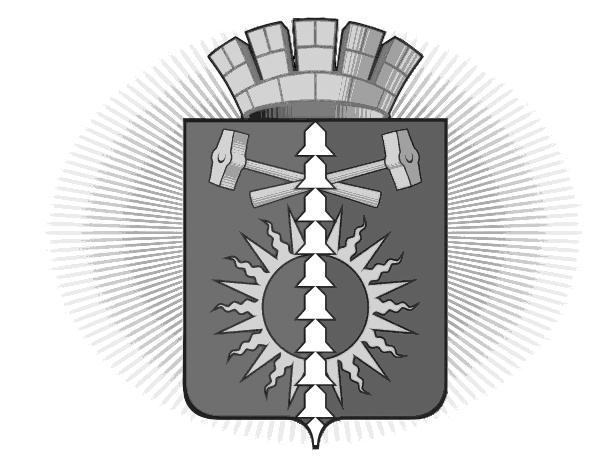 АДМИНИСТРАЦИЯ ГОРОДСКОГО ОКРУГА ВЕРХНИЙ ТАГИЛ П О С Т А Н О В Л Е Н И Еот 22.11.2016 г. №___930____город Верхний ТагилОб утверждении муниципальной программы «Развитие дорожного хозяйства, связи, информационных технологий в городском округе Верхний Тагил на 2017- 2019 годы»Руководствуясь Постановлением Правительства Свердловскойобласти от 29.10.2013 N 1331-ПП(ред. от 17.06.2016 № 436-ПП )"Об утверждении государственной программыСвердловской области "Развитие транспорта,дорожного хозяйства, связи иинформационных технологий Свердловскойобласти до 2020 года", всоответствии с Постановлениями администрации городского округа Верхний Тагил от 11.11.2013 г. № 868 «Об утверждении Порядка формирования и реализации муниципальных программ городского округа Верхний Тагил», от 15.08.2016 года № 627 (в ред. от 22.09.2016 г. № 714) «Об утверждении Перечня муниципальных программ городского округа Верхний Тагил на 2017-2025 годы», руководствуясь Уставом городского округа Верхний Тагил,ПОСТАНОВЛЯЮ:1. Утвердить муниципальную программу «Развитие дорожного хозяйства, связи, информационных технологий в городском округе Верхний Тагил на 2017- 2019 годы» (прилагается).2. Разместить настоящее Постановление на официальном сайте http://go-vtagil.ru3. Контроль исполнения настоящего Постановления возложить на заместителя главы администрации по жилищно-коммунальному и городскому хозяйству Ю.В. Прокошина.Глава городского округа Верхний Тагил                                       С.Г.Калинин Муниципальная программа«Развитие дорожного хозяйства, связи, информационных технологий в городском округе Верхний Тагил на 2017- 2019 годы»ПАСПОРТ МУНИЦИПАЛЬНОЙ ПРОГРАММЫ «РАЗВИТИЕ ДОРОЖНОГО ХОЗЯЙСТВА, СВЯЗИ, ИНФОРМАЦИОННЫХ ТЕХНОЛОГИЙ В ГОРОДСКОМ ОКРУГЕ ВЕРХНИЙ ТАГИЛ НА 2017- 2019 ГОДЫ»Подпрограмма 1.«Информационное общество городского округа Верхний Тагил»Характеристика проблемы, на РЕШЕНИЕ КОТОРОЙНАПРАВЛЕНА ПОДПРОГРАММАСовременное информационное общество характеризуется высоким уровнем развития информационных и телекоммуникационных технологий и их интенсивным использованием гражданами и органами власти. Настоящая Подпрограмма направлена на улучшение достигнутых результатов по степени готовности к развитию информационного общества и информационной открытости органов власти. Развитие информационного общества предоставляет широкие возможности для повышения эффективности деятельности органов местного самоуправления и муниципальных учреждений, повышения качества предоставления муниципальных услуг за счёт перехода на оказание их в электронном виде, а также создание условий для дальнейшего успешного социально-экономического развития городского округа.В основу Подпрограммы заложена целостность подходов к повышению качества предоставления государственных, муниципальных и социально значимых услуг, исполнения муниципальных функций органами местного самоуправления и муниципальными учреждениями в результате использования информационно-коммуникационных технологий. В рамках повышения эффективности муниципального управления одними из ключевых задач являются повышение качества жизни населения, а также совершенствование контрольно-надзорных и разрешительных функций в различных сферах общественных отношений в целях преодоления существующих административных барьеров.В свою очередь, повышение качества жизни населения неразрывно связано с качеством и доступностью государственных и муниципальных услуг, открытостью деятельности органов местного самоуправления и муниципальных учрежденийВ рамках данной Подпрограммы предполагается повысить качество и оперативность принятия управленческих решений с использованием современных информационно-коммуникационных технологий. С этой целью в здании администрация городского округа создана информационно-коммуникационная сеть, представляющая собой распределенную информационную систему, объединяющую все подразделения администрации городского округа.  Вместе с тем в развитии информационно-коммуникационного пространства существует ряд проблем, которые требуют комплексного решения, в том числе:- недостаточное информирование населения о деятельности органов местного самоуправления городского округа, в частности, отсутствие полной информации по таким направлениям как образование, здравоохранение, культура, физическая культура и спорт;- имеющийся устаревший парк компьютерной техники не соответствует современным требованиям ине позволяется качественно, и полноценно решать задачи по внедрению современных информационных ресурсов;- существуют проблемы по лицензированию системного и прикладного программного обеспечения;- возникают новые существенные требования к информационной безопасности;- недостаточные темпы процесса внедрения системы электронного документооборота в деятельность органов местного самоуправления.Настоящая Подпрограмма ориентирована на комплексное решение указанных проблем и позволит создать качественно новые организационные и технические условия для развития информационного общества городского округа Верхний Тагил.Цели, ЗАДАЧИ ПОДПРОГРАММЫЦели данной Подпрограммы:1. развитие информационно-коммуникационной инфраструктуры, обеспечивающей выполнение органами местного самоуправления и муниципальными учреждениями установленных законом функций и предоставление муниципальных услуг;2. развитие информационно-коммуникационной инфраструктуры для реализации мероприятий, необходимых для перехода на оказание муниципальных услуг в электронном виде и обеспечения доступа к информации о деятельности органов местного самоуправления и находящихся в их ведении учреждений;3. совершенствование системы муниципального управления на основе использования информационно-коммуникационных технологий.Для достижения указанных целей необходимо решить следующие задачи:1.приведение используемого компьютерного оборудования в соответствие современным техническим требованиям; 2. формирование современной информационно-коммуникационной инфраструктуры; 3. повышение качества оказания муниципальных услуг.Целевые показатели эффективности реализации МЕРОПРИЯТИЙ ПОДПРОГРАММЫДля достижения целей и выполнения задач Подпрограммы используются целевые показатели, позволяющие оценивать эффективность реализации мероприятий Подпрограммы:1. обновление парка компьютерной техники – на 10% ежегодно;2. обновления комплектующих компьютерной техники – на 25% ежегодно;3. сохранение автоматических рабочих мест (АРМ), на которых используется лицензионное программное обеспечение – 100% в период реализации Подпрограммы;4. сохранение уровня доступа к информации о деятельности органов местного самоуправления и находящихся в их ведении учреждений – 100% в период реализации Подпрограммы;5. увеличения АРМ, подключенных к СЭД, СМЭВ, ЕСПД Правительства Свердловской области, от 80% в начале исполнении Подпрограммы до 100% к окончанию реализации Подпрограммы.Прогноз ожидаемых результатов  от реализации подпрограммы.1.Совершенствование информационно-коммуникационной инфраструктуры, обеспечивающей выполнение органами местного самоуправления и муниципальными учреждениями установленных законом функций и предоставление муниципальных услуг;2. Повышение качества предоставления муниципальных услуг развитие информационно-коммуникационной инфраструктуры для реализации мероприятий, необходимых для перехода на оказание муниципальных услуг в электронном виде 3. Повышение уровня открытости органов местного самоуправления и находящихся в их ведении учреждений для граждан города, обеспечения доступа к информации о деятельности органов местного самоуправления и находящихся в их ведении учреждений;4. Повышение качества и эффективности муниципального управления на основе использования информационно-коммуникационных технологий.При низкой наполняемости бюджета городского округа Верхний Тагил возможны внесения изменений в муниципальную подпрограмму «Информационное общество городского округа Верхний Тагил»ЦЕЛИ, ЗАДАЧИ И ЦЕЛЕВЫЕ ПОКАЗАТЕЛИ РЕАЛИЗАЦИИ подПРОГРАММЫ «информационное общество городского округа верхний тагил»ПЛАН МЕРОПРИЯТИЙ ПО ВЫПОЛНЕНИЮподПРОГРАММЫ  «Информационное общество городского округа Верхний Тагил»ВЫПОЛНЕНИЕ МЕРОПРИЯТИЙ ПОДПРОГРАММЫ«Информационное общество городского округа Верхний Тагил»ЗА _____________________ 20___ (ОТЧЕТНЫЙ ПЕРИОД)Приложение № 2к муниципальной программе “Развитие дорожного хозяйства, связи и информационных технологий на территории городского округа Верхний Тагил на 2017-2019 годы»Подпрограмма 2.«Обеспечение содержания, ремонта, капитального ремонта, реконструкции и нового строительства автомобильных дорог общего пользования местного значения городского округа Верхний Тагил и сооружений на них»ОСНОВНЫЕ ТЕРМИНЫ И ОПРЕДЕЛЕНИЯ, ПРИМЕНЯЕМЫЕ В ПОДПРОГРАММЕ Дорога - обустроенная или приспособленная и используемая для движения транспортных средств полоса земли либо поверхность искусственного сооружения. Дорога включает в себя одну или несколько проезжих частей, а также тротуары, обочины и разделительные полосы при их наличии.Ремонт автомобильных дорог - это комплекс работ по восстановлению транспортно-эксплуатационных и технических характеристик дорог и дорожных сооружений, улучшению ровности дорожных покрытий, повышению прочности дорожных одежд и земляного полотна, восстановлению изношенных конструкций и деталей дорожных сооружений, или их замене на более прочные и экономичные, а также работы по улучшению обустройства и благоустройства дорог.Содержание дорог - это осуществляемый в течение всего года комплекс работ по уходу за дорогой, дорожными сооружениями и полосой отвода, элементами обстановки дорог, организации и безопасности движения, а также работы по повышению сцепных качеств дорожных покрытий, предупреждению появления и устранению деформаций и повреждений, в результате которых поддерживается транспортно-эксплуатационное состояние дороги в соответствии с требованиями ГОСТ Р 50597-93 "Автомобильные дороги и улицы. Требования к эксплуатационному состоянию, допустимому по условиям обеспечения безопасности дорожного движения".Дорожные сооружения - это сооружения, являющиеся конструктивными элементами дороги: искусственные сооружения (мосты, путепроводы, эстакады, трубы, тоннели и др.), защитные сооружения (снегозащитные лесонасаждения, постоянные снегозащитные заборы, шумозащитные устройства, устройства для защиты дорог от снежных лавин и обвалов и др.), элементы обустройства дорог (остановочные и посадочные площадки и павильоны для пассажиров, площадки отдыха, специальные площадки для остановки или стоянки автомобилей и др.).Автобусный маршрут - установленный в процессе организации перевозок путь следования автобусов между начальным и конечным пунктами.Безопасность дорожного движения - состояние данного процесса, отражающее степень защищенности его участников от дорожно-транспортных происшествий и их последствий.Организация дорожного движения - комплекс организационно-правовых, организационно-технических мероприятий и распорядительных действий по управлению движением на дорогах.Характеристика проблем, на решение  которых направлена  подПрограмма1. Проблемы состояния дорожно-мостового хозяйстваДорога и земляное полотноАвтомобильная дорога, как любое другое инженерное сооружение, рассчитана на определенный срок службы, в течение которого она подвергается различным воздействиям транспорта и погодно-климатических факторов (влага, температура). В результате многих перегрузок покрытия, износа и старения материалов, а иногда и не очень высокого изначального их качества с течением времени на покрытии возникают всевозможные дефекты, деформации и разрушения: шелушения, неровности, трещины, сколы, выбоины, ямы и т.п.Дорожные службы выполняют значительные объемы работ по ликвидации появившихся дефектов и разрушений. Практикой установлено, что поверхность покрытия, нуждающаяся в локальном текущем ремонте, ежегодно может составлять до 2 - 3% общей площади дороги или ее участка. Когда серьезные повреждения и дефекты достигают 12 - 15%, общепринято ставить на ремонт все 100% этой площади.По состоянию на 01.01.2016 г. (согласно выписки из Реестра объектов муниципальной собственности городского округа Верхний Тагил по автомобильным дорогам общего пользования местного значения) в городском округе Верхний Тагил находится 76,048 км автомобильных дорог общего пользования, из которых 31,352 км имеют усовершенствованный тип покрытия и 44,696 км являются грунтовыми дорогами.Регулярное автобусное сообщение по внутригородским маршрутам в настоящее время не осуществляется.Для поддержания сети автомобильных дорог на уровне, обеспечивающем нормальное и безопасное транспортное сообщение, необходимо ежегодно выполнять работы по усилению дорожного покрытия не менее чем на 20% (6,27 км) протяженности сети дорог с усовершенствованным типом покрытия. А работы по поверхностной обработке должны осуществляться на протяженности сети дорог с усовершенствованным типом покрытия - не менее чем на 25% (7,838 км). В последние годы такие работы проводились в недостаточных объемах. Особое внимание следует уделить содержанию территорий в полосе отвода дороги. Необходимо производить уборку обочин на улично-дорожной сети городского округа, обеспечивать санитарную очистку, скашивание травы и восстановление газонов на придорожной территории бесхозяйных дорог с грунтовым покрытием.Размер средств, формирующий ремонтный фонд, не позволяет решить крайне важные вопросы по перспективному развитию сети автомобильных дорог общего пользования в городском округе Верхний Тагил. Остро стоит вопрос о приведении в нормальное состояние 6,7 км бывших дорог предприятий города и бесхозных.Мосты и путепроводыВ городском округе Верхний Тагил:Имеется 1 бесхозяйный мост по ул. Белинского протяженностью 19,5 погонных метра, который требует реконструкции, дамба Верхнетагильского пруда с водосбросным устройством протяженностью 24,0 м, железобетонный мост через отводящий канал от ВТГЭС, длиной 24метра, автодорожный мост в составе гидровыпуска 4-го гидроузла длиной 6,6 метра, автодорожный мост через открытый сбросной канал в районе 4-го гидроузла. Водопропускные трубы и ливневая канализацияОсновная масса водопропускных труб, канав заилена и не обеспечивает свое предназначение. Необходима планомерная прочистка водопропускных труб, лотков, а также замена отдельных труб на водопропускные лотки с решеткой. Строительство новых канав и лотков для создания водопропускной сети.2. Проблемы организации дорожного движенияНа обеспечение безопасности движения негативно влияет перегрузка транспортом городских магистралей из-за отставания развития улично-дорожной сети от роста автомобилизации, недостаточного инженерно-технического обустройства улиц и дорог, неудовлетворительного состояния их дорожного покрытия, частичного ямочного ремонта.В настоящее время все больше и больше обостряется проблема организации дорожного движения. Это положение обусловлено многими причинами, основными из которых являются:- резкий рост парка автомобилей;- интенсификация деловой активности в сфере торговли и обслуживания;- несовершенство системы организации и управления движением транспорта и пешеходов в городе.- возрастает объем неорганизованной парковки. Внутриквартальные стоянки решаются выполнением подпрограммы «Содержание объектов благоустройства и озеленения территории городского округа Верхний Тагил»; Парковки на улицах в жилой застройке призвана решить данная подпрограмма.- переоборудование дорожных знаков 5.19.1/5.19.2 "Пешеходный переход", 1.23 "Осторожно дети" на флуоресцентные на желто-зеленом фоне;- организация оборудованных пешеходных переходов возле образовательных учреждений светофорными объектами типа Т7, ограждением, дорожными знаками на стойках и на проезжей части.Светофорные объектыНа уличной сети города обустроены и действуют 4 светофорных объекта, которые обеспечивают регулирование дорожного движения только на пересечении основных маршрутов движения транспорта, светофорных объектов, регулирующих пешеходные переходы, нет.Светофоры должны соответствовать требованиям ГОСТ 25695, а их размещение и режим работы - требованиям ГОСТ 23457.Эксплуатация светофорных объектов в течение длительного периода времени и акты вандализма по отношению к неохраняемому оборудованию влекут за собой дополнительные расходы, превышающие нормы нормальной эксплуатации.Для снижения количества дорожно-транспортных происшествий в настоящее время необходимо установить светофорный объект на перекрестке улиц Чехова – Строительная. Для обеспечения безопасности инвалидов по зрению необходимо оборудовать светофорные объекты звуковыми сигналами.Дорожные знаки и дорожная разметкаНа уличной сети дорог расположено более 527 дорожных знаков, 20% из них требуют замены и более 60 необходимо установить вновь. При должном обустройстве дорожными знаками перекрестков и поддержания состояния дорожных покрытий в требуемых параметрах ожидается снижения дорожно-транспортных происшествий.Автомобильные дороги, а также улицы и дороги городов и других населенных пунктов должны быть оборудованы дорожными знаками, изготовленными по ГОСТ 10807 и размещенными по ГОСТ 23457. Автобусные остановки и павильоныМестоположение автобусных остановок производится в соответствии с действующими нормативными документами. При этом должны быть соблюдены условия обеспечения максимального удобства пассажиров, необходимой видимости автобусных остановок и безопасности движения транспортных средств и пешеходов в их зоне. Остановки расположены на маршрутах следования междугородних автобусов или вахтовых автобусов предприятий. Порядок и источник финансирования работ по содержанию и уборке автобусных остановок, тротуаров и пешеходных дорожек, обеспечивающих движение пешеходов к остановкам в городском округе Верхний Тагил - определен, средства администрацией городского округа Верхний Тагил - выделены.В случае несоответствия действующих междугородних автобусных маршрутов требованиям безопасности дорожного движения могут приниматься решения о временном прекращении автобусного движения на этих маршрутах или их закрытия.3. Проблема организации движения пешеходовТротуары и пешеходные переходыСостояние многих тротуаров, как важнейшей составляющей внутригородских дорог, неудовлетворительное. Необходим планомерный ремонт внутригородской сети тротуаров рассчитанный на длительный срок, что касается переходов, то подпрограммой запланирована разработка проектов реконструкции и капитальных ремонтов городских дорог с разработкой пешеходных переходов с учетом обустройства переходов для маломобильных  групп населения. ЦЕЛЬ И ЗАДАЧИ ПОДПРОГРАММЫ.Целью подпрограммы является создание условий для безопасного и бесперебойного движения автомобильного транспорта путем обеспечения сохранности автодорог и улучшения их  транспортно-эксплуатационного состояния.Для достижения указанных целей необходимо решить следующие задачи:1. качественное содержание автомобильных дорог общего пользования, в границах городского округа Верхний Тагил и искусственных сооружений на них;2. ремонт автомобильных дорог общего пользования в границах городского округа Верхний Тагил и искусственных сооружений на них, включая проектно-изыскательские работы.Метод реализации подпрограммы.Осуществление Подпрограммы «Обеспечение содержания, ремонта, капитального ремонта, реконструкции и нового строительства автомобильных дорог общего пользования местного значения городского округа Верхний Тагил и сооружений на них» возможно при условии добровольного волеизъявления каждого жителя, предпринимателя и организации городского округа в участии по реализации подпрограммы, для чего необходимо создать штаб (оперативный орган фонда) по координации действий как участников (инвесторов и подрядчиков) Подпрограммы, так и муниципальных и государственных органов, осуществляющих контроль на территории.Социально-экономические результаты реализации подпрограммы.Реализация подпрограммы «Обеспечение содержания, ремонта, капитального ремонта, реконструкции и нового строительства автомобильных дорог общего пользования местного значения городского округа Верхний Тагил и сооружений на них» позволит сохранить существующую сеть автомобильных дорог в состоянии, обеспечивающем участникам дорожного движения безопасные условия.Реализации Подпрограммы позволит снизить аварийность на дорогах, улучшить санитарно-эпидемиологическую обстановку и внешний эстетический вид городского округа Верхний Тагил.Сроки реализации подпрограммы.Подпрограмма реализуется в течение 2017 - 2019 годов. Реализация мероприятий Подпрограммы обеспечивается подрядными организациями на основе проведения электронных торгов.Сроки выполнения мероприятий Подпрограммы «Обеспечение содержания, ремонта, капитального ремонта, реконструкции и нового строительства автомобильных дорог общего пользования местного значения городского округа Верхний Тагил и сооружений на них» и качество работ контролируются:- администрацией городского округа Верхний Тагил;- комиссией по экономике, бюджету и налогам Думы городского округа Верхний Тагил- комиссией по безопасности дорожного движения;Представлен комплекс мероприятий по подпрограмме «Обеспечение содержания, ремонта, капитального ремонта, реконструкции и нового строительства автомобильных дорог общего пользования местного значения городского округа Верхний Тагил и сооружений на них».Выполняется отчет о выполнении мероприятий подпрограммы «Обеспечение содержания, ремонта, капитального ремонта, реконструкции и нового строительства автомобильных дорог общего пользования местного значения городского округа Верхний Тагил и сооружений на них».При областном финансировании вносятся изменения по межбюджетным трансфертам.При низкой наполняемости бюджета городского округа Верхний Тагил возможны внесения изменений в муниципальную подпрограмму «Обеспечение содержания, ремонта, капитального ремонта, реконструкции и нового строительства автомобильных дорог общего пользования местного значения городского округа Верхний Тагил и сооружений на них»ПОКАЗАТЕЛИ РЕАЛИЗАЦИИ подПРОГРАММЫ «Обеспечение содержания, ремонта, капитального ремонта, реконструкции и нового строительства автомобильных дорог общего пользования местного значения городского округа Верхний Тагил и сооружений на них»таблица 2 к Приложению №2ПЛАН МЕРОПРИЯТИЙ ПО ВЫПОЛНЕНИЮподПРОГРАММЫ «Обеспечение содержания, ремонта, капитального ремонта, реконструкции и нового строительства автомобильных дорог общего пользования местного значения городского округа Верхний Тагил и сооружений на них»ПЕРЕЧЕНЬ ОБЪЕКТОВ КАПИТАЛЬНОГО СТРОИТЕЛЬСТВА ДЛЯ БЮДЖЕТНЫХ ИНВЕСТИЦИЙ подПРОГРАММЫ «РАЗВИТИЕ ДОРОЖНОГО ХОЗЯЙСТВА, СВЯЗИ, ИНФОРМАЦИОННЫХ ТЕХНОЛОГИЙ В ГОРОДСКОМ ОКРУГЕ ВЕРХНИЙ ТАГИЛ»ВЫПОЛНЕНИЕ МЕРОПРИЯТИЙ подПРОГРАММЫ «Обеспечение содержания, ремонта, капитального ремонта, реконструкции и нового строительства автомобильных дорог общего пользования местного значения городского округа Верхний Тагил и сооружений на них»ЗА _____________________ 20___ (ОТЧЕТНЫЙ ПЕРИОД)ФИНАНСИРОВАНИЕ ОБЪЕКТОВ КАПИТАЛЬНОГО СТРОИТЕЛЬСТВА ЗА СЧЕТ ВСЕХ ИСТОЧНИКОВ РЕСУРСНОГО ОБЕСПЕЧЕНИЯ (ЕЖЕКВАРТАЛЬНО НАРАСТАЮЩИМ ИТОГОМ) ЗА _______________20____ (ОТЧЕТНЫЙ ПЕРИОД)тыс.рублеймежбюджетные трансфертыПриложение № 4к муниципальной программе “Развитие дорожного хозяйства, связи  и информационных технологий на территории городского округа Верхний Тагил на 2017-2019 годы»ИНФОРМАЦИЯ О РЕЗУЛЬТАТАХ ПРОВЕДЕННОГО В ПЕРИОД С __________ ОБЩЕСТВЕННОГО ОБСУЖДЕНИЯ ПРОЕКТА МУНИЦИПАЛЬНОЙ ПРОГРАММЫ «РАЗВИТИЕ ДОРОЖНОГО ХОЗЯЙСТВА, СВЯЗИ, ИНФОРМАЦИОННЫХ ТЕХНОЛОГИЙ В ГОРОДСКОМ ОКРУГЕ ВЕРХНИЙ ТАГИЛ НА 2017- 2019 ГОДЫ»ПОКАЗАТЕЛИ РЕАЛИЗАЦИИ подПРОГРАММЫ «ПОВЫШЕНИЕ БЕЗОПАСНОСТИ ДОРОЖНОГО ДВИЖЕНИЯ НА ТЕРРИТОРИИ ГОРОДСКОГО ОКРУГА ВЕРХНИЙ ТАГИЛ НА 2017-2019 ГОДЫ»таблица 3 к Приложению №3ПЛАН МЕРОПРИЯТИЙ ПО ВЫПОЛНЕНИЮподПРОГРАММЫ «ПОВЫШЕНИЕ БЕЗОПАСНОСТИ ДОРОЖНОГО ДВИЖЕНИЯ НА ТЕРРИТОРИИ ГОРОДСКОГО ОКРУГА ВЕРХНИЙ ТАГИЛ НА 2017-2019 ГОДЫ»УТВЕРЖДЕНАПостановлением администрации городского округа Верхний Тагил от 22.11.2016 г.  № 930Ответственный исполнитель муниципальной программыадминистрация городского округа Верхний ТагилСроки реализации муниципальной программы2017-2019 годыЦели муниципальной программыПодпрограмма 11. развитие информационно-коммуникационной инфраструктуры, обеспечивающей выполнение органами местного самоуправления и муниципальными учреждениями установленных законом функций и предоставление муниципальных услуг;2. развитие информационно-коммуникационной инфраструктуры для реализации мероприятий, необходимых для перехода на оказание муниципальных услуг в электронном виде и обеспечения доступа к информации о деятельности органов местного самоуправления и находящихся в их ведении учреждений;3. совершенствование системы муниципального управления на основе использования информационно-коммуникационных технологий.Подпрограмма 21. создание условий для безопасного и бесперебойного движения автомобильного транспорта путем обеспечения сохранности автодорог и улучшения их транспортно-эксплуатационного состоянияПодпрограмма 3Повышение безопасности населения на автодорогах городского округа Верхний Тагил, сокращение числа травмированных и погибших в результате дорожно-транспортных происшествий. Задачи муниципальной программыПодпрограмма 11. приведение используемого компьютерного оборудования в соответствие современным техническим требованиям; 2. формирование современной информационно-коммуникационной инфраструктуры; 3. повышение качества оказания муниципальных услуг.Подпрограмма 2.1. качественное содержание автомобильных дорог общего пользования, в границах городского округа Верхний Тагил и искусственных сооружений на них;2. ремонт автомобильных дорог общего пользования в границах городского округа Верхний Тагил и искусственных сооружений на них, включая проектно-изыскательские работы.Подпрограмма 31) обеспечение безопасности дорожного движения в части обеспечения сохранности, развития и содержания сети автомобильных дорог местного значения;2) профилактика детского дорожно-транспортного травматизма;3) снижение числа пострадавших в дорожно-транспортных происшествиях;4) проведение пропагандистских кампаний, направленных на формирование у участников дорожного движения стереотипов законопослушного поведения.Перечень подпрограмм муниципальной программыПодпрограмма 1: «Информационное общество городского округа Верхний Тагил» (Приложение №1)Подпрограмма 2: «Обеспечение содержания, ремонта, капитального ремонта, реконструкции и нового строительства автомобильных дорог общего пользования местного значения городского округа Верхний Тагил и сооружений на них» (Приложение №2)Подпрограмма 3: «Повышение безопасности дорожного движения на территории городского округа Верхний Тагил» (Приложение № 3)Перечень основных целевых показателей муниципальной программыПодпрограмма 1Уровень ежегодного обновления парка компьютерной техники;Уровень ежегодного обновления комплектующих компьютерной техники;Доля АРМ, на которых используются лицензионное программное обеспечение;Уровень доступа к информации о деятельности органов местного самоуправления и находящихся в их ведении учреждений.Доля АРМ, подключенных к СЭД, СМЭВ, ЕСПД Правительства Свердловской области;Подпрограмма 21. Доля обслуживаемых автомобильных дорог общего пользования в границах городского округа Верхний Тагил;2. Доля обслуживаемых искусственных сооружений;3. Протяженность отремонтированных автомобильных дорог общего пользования в границах городского округа Верхний Тагил;4. Количество отремонтированных искусственных сооружений;5. Доля протяженности автомобильных дорог общего пользования в границах городского округа Верхний Тагил, не отвечающих требованиям, в общей протяженности автомобильных дорог в границах городского округа Верхний Тагил. Подпрограмма 31. Сокращение ДТП,2. Сокращение ДТП с пострадавшими,3. Сокращение количества лиц, пострадавших в результате ДТП,4. Сокращение количества детей, пострадавших в результате ДТП,5. Сокращение количества лиц, погибших в результате ДТПОбъемы финансирования муниципальной программы по годам реализации, рублейВсего: 46 144 692 рубляв том числе:2017 год - 16 133 779 рублей2018 год - 12 444 012 рублей2019 год - 17 566 901 рубльАдрес размещения муниципальной подпрограммы в сети ИнтернетОфициальный сайт городского округа Верхний Тагил http://go-vtagil.ruПриложение №1 к муниципальной программе “Развитие дорожного хозяйства, связи и информационных технологий на территории городского округа Верхний Тагил на 2017-2019 годы»Таблица 1 к Приложению №1№ п/пНаименование цели (целей) и задач; целевых показателейЕдиница измеренияЗначение целевого показателя реализации муниципальной программыЗначение целевого показателя реализации муниципальной программыЗначение целевого показателя реализации муниципальной программыЗначение целевого показателя реализации муниципальной программыЗначение целевого показателя реализации муниципальной программыИсточник значений показателей№ п/пНаименование цели (целей) и задач; целевых показателейЕдиница измерения20172017201720182019Источник значений показателей1Подпрограмма 1«Информационное общество городского округа Верхний Тагил»«Информационное общество городского округа Верхний Тагил»«Информационное общество городского округа Верхний Тагил»«Информационное общество городского округа Верхний Тагил»«Информационное общество городского округа Верхний Тагил»«Информационное общество городского округа Верхний Тагил»«Информационное общество городского округа Верхний Тагил»2Цель 1Развитие информационно-коммуникационной инфраструктуры, обеспечивающей выполнение органами местного самоуправления и муниципальными учреждениями установленных законом функций и предоставление муниципальных услугРазвитие информационно-коммуникационной инфраструктуры, обеспечивающей выполнение органами местного самоуправления и муниципальными учреждениями установленных законом функций и предоставление муниципальных услугРазвитие информационно-коммуникационной инфраструктуры, обеспечивающей выполнение органами местного самоуправления и муниципальными учреждениями установленных законом функций и предоставление муниципальных услугРазвитие информационно-коммуникационной инфраструктуры, обеспечивающей выполнение органами местного самоуправления и муниципальными учреждениями установленных законом функций и предоставление муниципальных услугРазвитие информационно-коммуникационной инфраструктуры, обеспечивающей выполнение органами местного самоуправления и муниципальными учреждениями установленных законом функций и предоставление муниципальных услугРазвитие информационно-коммуникационной инфраструктуры, обеспечивающей выполнение органами местного самоуправления и муниципальными учреждениями установленных законом функций и предоставление муниципальных услугРазвитие информационно-коммуникационной инфраструктуры, обеспечивающей выполнение органами местного самоуправления и муниципальными учреждениями установленных законом функций и предоставление муниципальных услуг3Задача 1Соответствие компьютерного оборудования современным техническим требованиям Соответствие компьютерного оборудования современным техническим требованиям Соответствие компьютерного оборудования современным техническим требованиям Соответствие компьютерного оборудования современным техническим требованиям Соответствие компьютерного оборудования современным техническим требованиям Соответствие компьютерного оборудования современным техническим требованиям Соответствие компьютерного оборудования современным техническим требованиям 4Целевой показатель 1Уровень ежегодного обновления парка компьютерной техники, %Уровень ежегодного обновления парка компьютерной техники, %Уровень ежегодного обновления парка компьютерной техники, %1010105Целевой показатель 2Уровень ежегодного обновления комплектующих компьютерной техники, %25252525256Целевой показатель 3Доля АРМ, на которых используется лицензионное программное обеспечение1001001001001007Цель 2Развитие информационно-коммуникационной инфраструктуры для реализации мероприятий, необходимых для перехода на оказание муниципальных услуг в электронном виде и обеспечения доступа к информации о деятельности органов местного самоуправления и находящихся в их ведении учрежденийРазвитие информационно-коммуникационной инфраструктуры для реализации мероприятий, необходимых для перехода на оказание муниципальных услуг в электронном виде и обеспечения доступа к информации о деятельности органов местного самоуправления и находящихся в их ведении учрежденийРазвитие информационно-коммуникационной инфраструктуры для реализации мероприятий, необходимых для перехода на оказание муниципальных услуг в электронном виде и обеспечения доступа к информации о деятельности органов местного самоуправления и находящихся в их ведении учрежденийРазвитие информационно-коммуникационной инфраструктуры для реализации мероприятий, необходимых для перехода на оказание муниципальных услуг в электронном виде и обеспечения доступа к информации о деятельности органов местного самоуправления и находящихся в их ведении учрежденийРазвитие информационно-коммуникационной инфраструктуры для реализации мероприятий, необходимых для перехода на оказание муниципальных услуг в электронном виде и обеспечения доступа к информации о деятельности органов местного самоуправления и находящихся в их ведении учрежденийРазвитие информационно-коммуникационной инфраструктуры для реализации мероприятий, необходимых для перехода на оказание муниципальных услуг в электронном виде и обеспечения доступа к информации о деятельности органов местного самоуправления и находящихся в их ведении учрежденийРазвитие информационно-коммуникационной инфраструктуры для реализации мероприятий, необходимых для перехода на оказание муниципальных услуг в электронном виде и обеспечения доступа к информации о деятельности органов местного самоуправления и находящихся в их ведении учреждений8Задача 2Формирование современной информационно-коммуникационной инфраструктурыФормирование современной информационно-коммуникационной инфраструктурыФормирование современной информационно-коммуникационной инфраструктурыФормирование современной информационно-коммуникационной инфраструктурыФормирование современной информационно-коммуникационной инфраструктурыФормирование современной информационно-коммуникационной инфраструктурыФормирование современной информационно-коммуникационной инфраструктуры9Целевой показатель 4Уровень доступа к информации о деятельности органов местного самоуправления и находящихся в их ведении учреждений, %Уровень доступа к информации о деятельности органов местного самоуправления и находящихся в их ведении учреждений, %10010010010010Цель 3Совершенствование системы муниципального управления на основе использования информационно-коммуникационных технологий Совершенствование системы муниципального управления на основе использования информационно-коммуникационных технологий Совершенствование системы муниципального управления на основе использования информационно-коммуникационных технологий Совершенствование системы муниципального управления на основе использования информационно-коммуникационных технологий Совершенствование системы муниципального управления на основе использования информационно-коммуникационных технологий Совершенствование системы муниципального управления на основе использования информационно-коммуникационных технологий Совершенствование системы муниципального управления на основе использования информационно-коммуникационных технологий 11Задача 3Повышение качества оказания муниципальных услугПовышение качества оказания муниципальных услугПовышение качества оказания муниципальных услугПовышение качества оказания муниципальных услугПовышение качества оказания муниципальных услугПовышение качества оказания муниципальных услугПовышение качества оказания муниципальных услуг12Целевой показатель 5Доля АРМ подключенных к СЭД, СМЭВ, ЕСПД Правительства Свердловской области Доля АРМ подключенных к СЭД, СМЭВ, ЕСПД Правительства Свердловской области 808090100Таблица 2 к Приложению № 1№ строкиНаименование мероприятия/ источник расходов на финансированиеОбъем расходов на выполнение мероприятий за счет всех источников ресурсного обеспечения, рублейОбъем расходов на выполнение мероприятий за счет всех источников ресурсного обеспечения, рублейОбъем расходов на выполнение мероприятий за счет всех источников ресурсного обеспечения, рублейОбъем расходов на выполнение мероприятий за счет всех источников ресурсного обеспечения, рублейНомер строки целевых показателей, на достижение которых направлены мероприятия№ строкиНаименование мероприятия/ источник расходов на финансированиевсего2017 г.2018 г.2019 г.Номер строки целевых показателей, на достижение которых направлены мероприятия1Всего по муниципальной подпрограмме4789709,01498796,01597012,01693901,02федеральный бюджет3областной бюджет4местный бюджет5внебюджетные источники61. текущий ремонт оборудования и инвентаря (оргтехники) 57федеральный бюджет8областной бюджет9местный бюджет360000,0110000,0120000,0130000,010внебюджетные источники112. заправка картриджей512федеральный бюджет13областной бюджет14местный бюджет249000,080000,083000,086000,015внебюджетные источники163. приобретение запасных частей к оргтехнике517федеральный бюджет18областной бюджет19местный бюджет360000,0120000,0120000,0120000,020внебюджетные источники214. приобретение оргтехники 422федеральный бюджет23областной бюджет24местный бюджет1088031,0349296,0363254,0375481,025внебюджетные источники265. Приобретение, настройка, обслуживание компьютерных программ6275.1.Консультатнт+285.2.антивирус295.3.прочее программное обеспечение 305.4. настройка и обслуживание компьютерных программ 315.5.  Приобретение 1С: бухгалтерия госучреждений32федеральный бюджет33областной бюджет34местный бюджет1650000,0500000,0550000,0600000,035внебюджетные источники366. Услуги сайта937федеральный бюджет38областной бюджет39местный бюджет128000,040000,043000,045000,040внебюджетные источники417. услуги связи – выделенный канал ВЧСхDCL1242федеральный бюджет43областной бюджет44местный бюджет300000,090000,0100000,0110000,045внебюджетные источники468. услуги Интернет 947федеральный бюджет48областной бюджет49местный бюджет132000,043000,044000,045000,050внебюджетные источники519. обслуживание программы 1С СЭД1252федеральный бюджет53областной бюджет54местный бюджет91000,028000,030000,033000,055внебюджетные источники5610. подключение и обслуживание программы ViPNet1257федеральный бюджет58областной бюджет59местный бюджет104000,032000,035000,037000,060внебюджетные источники61внебюджетные источники6211.  ГИС ГМП, в т.ч. настройка модуля ГМП в 1С: бухгалтерия го учреждений126311.1 ключи доступа 1С: бухгалтерия го учреждений64федеральный бюджет65областной бюджет66местный бюджет327678,0106500,0108758,0112420,067внебюджетные источникиТаблица 3 к Приложению № 1№ строкиНаименование мероприятия/ источник расходов на финансированиеОбъем расходов на выполнение мероприятия, рублейОбъем расходов на выполнение мероприятия, рублейОбъем расходов на выполнение мероприятия, рублейПричины отклонения от планового значения№ строкиНаименование мероприятия/ источник расходов на финансированиепланфактпроцент выполненияПричины отклонения от планового значения1Всего по муниципальной подпрограмме2федеральный бюджет3областной бюджет4местный бюджет5внебюджетные источники61. текущий ремонт оборудования и инвентаря (оргтехники) 7федеральный бюджет8областной бюджет9местный бюджет10внебюджетные источники112. заправка картриджей12федеральный бюджет13областной бюджет14местный бюджет15внебюджетные источники163. приобретение запасных частей к оргтехнике17федеральный бюджет18областной бюджет19местный бюджет20внебюджетные источники214. приобретение оргтехники 22федеральный бюджет23областной бюджет24местный бюджет25внебюджетные источники265. Приобретение, настройка, обслуживание компьютерных программ275.1.Консультатнт+285.2.антивирус295.3.прочее программное обеспечение 305.4. настройка и обслуживание компьютерных программ 315.6.. Приобретение 1С: бухгалтерия госучреждений32федеральный бюджет33областной бюджет34местный бюджет35внебюджетные источники366. услуги сайта37федеральный бюджет38областной бюджет39местный бюджет40внебюджетные источники417. услуги связи – выделенный канал ВЧСхDCL42федеральный бюджет43областной бюджет44местный бюджет45внебюджетные источники468. услуги Интернет 47федеральный бюджет48областной бюджет49местный бюджет50внебюджетные источники519. обслуживание программы 1С СЭД52федеральный бюджет53областной бюджет54местный бюджет55внебюджетные источники5610. подключение и обслуживание программы ViPNet57федеральный бюджет58областной бюджет59местный бюджет60внебюджетные источники61внебюджетные источники6211.  ГИС ГМП, в т.ч. настройка модуля ГМП в 1С: бухгалтерия го учреждений6311.1 ключи доступа 1С: бухгалтерия го учреждений64федеральный бюджет65областной бюджет66местный бюджет67внебюджетные источники№ п/пНаименование цели (целей) и задач; целевых показателейЕдиница измеренияЗначение целевого показателя реализации муниципальной программыЗначение целевого показателя реализации муниципальной программыЗначение целевого показателя реализации муниципальной программыИсточник значений показателей№ п/пНаименование цели (целей) и задач; целевых показателейЕдиница измерения201720182019Источник значений показателей1Подпрограмма 2«Обеспечение содержания, ремонта, капитального ремонта, реконструкции и нового строительства автомобильных дорог общего пользования местного значения городского округа Верхний Тагил и сооружений на них»«Обеспечение содержания, ремонта, капитального ремонта, реконструкции и нового строительства автомобильных дорог общего пользования местного значения городского округа Верхний Тагил и сооружений на них»«Обеспечение содержания, ремонта, капитального ремонта, реконструкции и нового строительства автомобильных дорог общего пользования местного значения городского округа Верхний Тагил и сооружений на них»«Обеспечение содержания, ремонта, капитального ремонта, реконструкции и нового строительства автомобильных дорог общего пользования местного значения городского округа Верхний Тагил и сооружений на них»«Обеспечение содержания, ремонта, капитального ремонта, реконструкции и нового строительства автомобильных дорог общего пользования местного значения городского округа Верхний Тагил и сооружений на них»2Цель 1Создание условий для безопасного и бесперебойного движения автомобильного транспорта путем обеспечения сохранности автодорог и улучшения их  транспортно-эксплуатационного состоянияСоздание условий для безопасного и бесперебойного движения автомобильного транспорта путем обеспечения сохранности автодорог и улучшения их  транспортно-эксплуатационного состоянияСоздание условий для безопасного и бесперебойного движения автомобильного транспорта путем обеспечения сохранности автодорог и улучшения их  транспортно-эксплуатационного состоянияСоздание условий для безопасного и бесперебойного движения автомобильного транспорта путем обеспечения сохранности автодорог и улучшения их  транспортно-эксплуатационного состоянияСоздание условий для безопасного и бесперебойного движения автомобильного транспорта путем обеспечения сохранности автодорог и улучшения их  транспортно-эксплуатационного состояния3Задача 1Качественное содержание автомобильных дорог общего пользования, в границах городского округа Верхний Тагил и искусственных сооружений на нихКачественное содержание автомобильных дорог общего пользования, в границах городского округа Верхний Тагил и искусственных сооружений на нихКачественное содержание автомобильных дорог общего пользования, в границах городского округа Верхний Тагил и искусственных сооружений на нихКачественное содержание автомобильных дорог общего пользования, в границах городского округа Верхний Тагил и искусственных сооружений на нихКачественное содержание автомобильных дорог общего пользования, в границах городского округа Верхний Тагил и искусственных сооружений на них4Целевой показатель 1Доля обслуживаемых автомобильных дорог общего пользования в границах городского округа Верхний Тагил, %1001001005Целевой показатель 2Доля обслуживаемых искусственных сооружений, %1001001006Задача 2Ремонт автомобильных дорог общего пользования в границах городского округа Верхний Тагил и искусственных сооружений на них, включая проектно-изыскательские работыРемонт автомобильных дорог общего пользования в границах городского округа Верхний Тагил и искусственных сооружений на них, включая проектно-изыскательские работыРемонт автомобильных дорог общего пользования в границах городского округа Верхний Тагил и искусственных сооружений на них, включая проектно-изыскательские работыРемонт автомобильных дорог общего пользования в границах городского округа Верхний Тагил и искусственных сооружений на них, включая проектно-изыскательские работыРемонт автомобильных дорог общего пользования в границах городского округа Верхний Тагил и искусственных сооружений на них, включая проектно-изыскательские работы7Целевой показатель 3Протяженность отремонтированных автомобильных дорог общего пользования, в границах городского округа Верхний Тагил, км2,12,41,58Целевой показатель 4Количество отремонтированных искусственных сооружений, шт.0019Целевой показатель 5Доля протяженности автомобильных дорог общего пользования местного  значения  в границах городского округа Верхний Тагил, не отвечающих нормативным  требованиям, в общей протяженности автомобильных дорог в границах городского округа Верхний Тагил, %333027№ строкиНаименование мероприятия/ источник расходов на финансированиеОбъем расходов на выполнение мероприятий за счет всех источников ресурсного обеспечения, тыс.рублейОбъем расходов на выполнение мероприятий за счет всех источников ресурсного обеспечения, тыс.рублейОбъем расходов на выполнение мероприятий за счет всех источников ресурсного обеспечения, тыс.рублейОбъем расходов на выполнение мероприятий за счет всех источников ресурсного обеспечения, тыс.рублейОбъем расходов на выполнение мероприятий за счет всех источников ресурсного обеспечения, тыс.рублейНомер строки целевых показателей, на достижение которых направлены мероприятияНомер строки целевых показателей, на достижение которых направлены мероприятия№ строкиНаименование мероприятия/ источник расходов на финансированиевсеговсего2017 г.2018 г.2019 г.Номер строки целевых показателей, на достижение которых направлены мероприятияНомер строки целевых показателей, на достижение которых направлены мероприятия1Всего по муниципальной подпрограмме36265,036265,011800,09745,014720,02федеральный бюджет3областной бюджет4местный бюджет36265,036265,011800,09745,014720,05внебюджетные источники61. Разработка проектов на капитальный ремонт с проведением государственной экспертизы проектной документации:1300,01300,001300,0071.1. ул. Строительная8федеральный бюджет9областной бюджет10местный бюджет1300,01300,001300,0011внебюджетные источники122. Выполнение работ по капитальному ремонту городских дорог2500,02500,0002500,099132.1. ул. Строительная14федеральный бюджет15областной бюджет16местный бюджет2500,02500,0002500,017внебюджетные источники183. Ремонт и восстановление  асфальтового покрытия городских  дорог с устройством водопропускных систем11000,011000,04500,02500,04000,099193.1 ул. Островского (от ул. Жуковского до ул. Чехова) с устройством парковки20федеральный бюджет21областной бюджет22местный бюджет2400,02400,02400,00023внебюджетные источники243.2 ул. Островского (от ул. Жуковского до ул. Маяковского)25федеральный бюджет26областной бюджет27местный бюджет500,0500,0500,00028внебюджетные источники293.3. ул. Ленина30федеральный бюджет31областной бюджет32местный бюджет1000,01000,01000,00033внебюджетные источники343.4. ул. Свободы35федеральный бюджет36областной бюджет37местный бюджет2500,02500,002500,0038внебюджетные источники393.5. ул. Центральная в п. Половинный (подъем)40федеральный бюджет41областной бюджет42местный бюджет4000,04000,0004000,043внебюджетные источники443.6. Участковый ремонт ул. Горняков, ул. Фрунзе0045федеральный бюджет46областной бюджет47местный бюджет600,0600,0600,00048внебюджетные источники494. Ремонт и восстановление асфальтового покрытия тротуаров2850,02850,01500,0550,0800,099504.1. ул. Ленина (от ул. Свободы до ул. Спорта)51федеральный бюджет52областной бюджет53местный бюджет1500,01500,01500,00054внебюджетные источники554.2. ул. Чехова (от ул. Строительная   до ул. Нахимова)550,0550,00550,0056федеральный бюджет57областной бюджет58местный бюджет59внебюджетные источники604.3. ул. Чапаева (от ул. Маяковского до ул. Чехова)61федеральный бюджет62областной бюджет63местный бюджет800,0800,000800,064внебюджетные источники655. Устройство тротуара1470,01470,00550,0920,0665.1. Островского (от ул. Жуковского до ул. Чехова)67федеральный бюджет68областной бюджет69местный бюджет550,0550,00550,0070внебюджетные источники715.2. ул. Чехова (от ул. Островского до ул. Лесная)72федеральный бюджет73областной бюджет74местный бюджет920,0920,000920,075внебюджетные источники766. Ямочный ремонт дорог с усовершенствованным покрытием900,0900,0300,0300,0300,07777федеральный бюджет78областной бюджет79местный бюджет900,0900,0300,0300,0300,080внебюджетные источники817. Выполнение комплекса работ по нормативному содержанию дорог в течение года9145,09145,02900,03045,03200,04, 54, 582федеральный бюджет83областной бюджет84местный бюджет9145,09145,02900,03045,03200,085внебюджетные источники868. Отсыпка и грейдирование дорог V категории6500,06500,02000,01500,03000,0878.1. ул. Трудовая-Восточная88федеральный бюджет89областной бюджет90местный бюджет2000,02000,02000,00091внебюджетные источники928.2. ул. Маяковского (грунт)93федеральный бюджет94областной бюджет95местный бюджет1500,01500,001500,0096внебюджетные источники978.3. мкр. Северный, 298федеральный бюджет99областной бюджет100местный бюджет3000,03000,0003000,0101внебюджетные источникитаблица3 к Приложению №2таблица3 к Приложению №2таблица3 к Приложению №2таблица3 к Приложению №2таблица3 к Приложению №2№ строкиНаименование объекта капитального строительства/ источник расходов на финансирование объекта капитального строительстваАдрес объекта капитального строительстваФорма собствен-ностиСметная стоимость объекта, в текущих ценах (на момент составления ПСД) тыс.руб.Сметная стоимость объекта, в ценах соответствующих лет реализации проекта тыс.руб.Сроки строительства  (проектно-сметных работ, экспертизы проектно-сметной документации)Сроки строительства  (проектно-сметных работ, экспертизы проектно-сметной документации)Объемы финансирования, тыс. руб.Объемы финансирования, тыс. руб.Объемы финансирования, тыс. руб.Объемы финансирования, тыс. руб.№ строкиНаименование объекта капитального строительства/ источник расходов на финансирование объекта капитального строительстваАдрес объекта капитального строительстваФорма собствен-ностиСметная стоимость объекта, в текущих ценах (на момент составления ПСД) тыс.руб.Сметная стоимость объекта, в ценах соответствующих лет реализации проекта тыс.руб.началоввод завершениевсего2017 г.2018 г.2019 г.1Выполнение работ по капитальному ремонту ул. Строительнаяг. Верхний Тагил, ул. Строительнаямуниципальная201720192федеральный бюджет3областной бюджет4местный бюджет130013005внебюджетные источникитаблица4 к Приложению №2№ строкиНаименование мероприятия/ источник расходов на финансированиеОбъем расходов на выполнение мероприятия, рублейОбъем расходов на выполнение мероприятия, рублейОбъем расходов на выполнение мероприятия, рублейПричины отклонения от планового значения№ строкиНаименование мероприятия/ источник расходов на финансированиепланфактпроцент выполненияПричины отклонения от планового значения1Всего по муниципальной подпрограмме2федеральный бюджет3областной бюджет4местный бюджет5внебюджетные источникитаблица5 к Приложению №2№ строкиНаименование объектаВсего, в том числеВсего, в том числеВсего, в том числеФедеральный бюджетФедеральный бюджетФедеральный бюджетОбластной бюджетОбластной бюджетОбластной бюджетМестный бюджетМестный бюджетМестный бюджетВнебюджетные источникиВнебюджетные источникиВнебюджетные источники№ строкиНаименование объектапланфактпроцент выполненияпланфактпроцент выполненияпланфактпроцент выполненияпланфактпроцент выполненияпланфактпроцент выполнениятаблица6 к Приложению №2№ п/пНаименование мероприятияБюджет Общая сумма, тыс. руб.2017 год2018 год2019 год Областной бюджет №Отправитель замечаний/ предложенийСодержание замечаний/ предложенийИнформация о принятии/отклонении замечаний/ предложенийПричины отклонения замечаний/ предложений№ п/пНаименование цели (целей) и задач; целевых показателейЕдиница измеренияЗначение целевого показателя реализации муниципальной программыЗначение целевого показателя реализации муниципальной программыЗначение целевого показателя реализации муниципальной программыЗначение целевого показателя реализации муниципальной программыИсточник значений показателей№ п/пНаименование цели (целей) и задач; целевых показателейЕдиница измерения2017201820182019Источник значений показателей1Подпрограмма 3«Повышение безопасности дорожного движения на территории городского округа Верхний Тагил на 2017-2019 годы»«Повышение безопасности дорожного движения на территории городского округа Верхний Тагил на 2017-2019 годы»«Повышение безопасности дорожного движения на территории городского округа Верхний Тагил на 2017-2019 годы»«Повышение безопасности дорожного движения на территории городского округа Верхний Тагил на 2017-2019 годы»«Повышение безопасности дорожного движения на территории городского округа Верхний Тагил на 2017-2019 годы»«Повышение безопасности дорожного движения на территории городского округа Верхний Тагил на 2017-2019 годы»2Цель 1Повышение безопасности  населения на автодорогах городского округа Верхний Тагил, сокращение числа травмированных и погибших в результате дорожно-транспортных происшествийПовышение безопасности  населения на автодорогах городского округа Верхний Тагил, сокращение числа травмированных и погибших в результате дорожно-транспортных происшествийПовышение безопасности  населения на автодорогах городского округа Верхний Тагил, сокращение числа травмированных и погибших в результате дорожно-транспортных происшествийПовышение безопасности  населения на автодорогах городского округа Верхний Тагил, сокращение числа травмированных и погибших в результате дорожно-транспортных происшествийПовышение безопасности  населения на автодорогах городского округа Верхний Тагил, сокращение числа травмированных и погибших в результате дорожно-транспортных происшествийПовышение безопасности  населения на автодорогах городского округа Верхний Тагил, сокращение числа травмированных и погибших в результате дорожно-транспортных происшествий3Задача 1Обеспечение безопасности дорожного движения в части обеспечения сохранности, развития и содержания сети автомобильных дорог местного значенияОбеспечение безопасности дорожного движения в части обеспечения сохранности, развития и содержания сети автомобильных дорог местного значенияОбеспечение безопасности дорожного движения в части обеспечения сохранности, развития и содержания сети автомобильных дорог местного значенияОбеспечение безопасности дорожного движения в части обеспечения сохранности, развития и содержания сети автомобильных дорог местного значенияОбеспечение безопасности дорожного движения в части обеспечения сохранности, развития и содержания сети автомобильных дорог местного значенияОбеспечение безопасности дорожного движения в части обеспечения сохранности, развития и содержания сети автомобильных дорог местного значения4Целевой показатель 1Нанесение горизонтальной дорожной разметки, м2 7487487487485Целевой показатель 2Установка дорожных знаков в г. Верхний Тагил, шт.505050506Целевой показатель 3Обустройство пешеходных переходов вблизи образовательных учреждений светофорными объектами типа Т7, шт.3---7Целевой показатель 4Обустройство пешеходных переходов вблизи образовательных учреждений ограждениями,  м600---8Задача 2Профилактика детского дорожно-транспортного травматизмаПрофилактика детского дорожно-транспортного травматизмаПрофилактика детского дорожно-транспортного травматизмаПрофилактика детского дорожно-транспортного травматизмаПрофилактика детского дорожно-транспортного травматизмаПрофилактика детского дорожно-транспортного травматизма9Целевой показатель 1 Городские мероприятия по безопасности дорожного движения («Внимание каникулы», «Горка» и т.д.), шт.222210Целевой показатель 2 Оформление уголков безопасного дорожного движения в образовательных учреждениях), шт.333311Целевой показатель  3Профилактическая работа (месячники безопасности дорожного движения, Интернет-уроки по отработке навыков безопасного поведения, акции, пропагандирующие законопослушное поведение на дорогах), шт.444412Задача 3Проведение пропагандистских кампаний, направленных на формирование у участников дорожного движения стереотипов законопослушного поведения. Организационные мероприятияПроведение пропагандистских кампаний, направленных на формирование у участников дорожного движения стереотипов законопослушного поведения. Организационные мероприятияПроведение пропагандистских кампаний, направленных на формирование у участников дорожного движения стереотипов законопослушного поведения. Организационные мероприятияПроведение пропагандистских кампаний, направленных на формирование у участников дорожного движения стереотипов законопослушного поведения. Организационные мероприятияПроведение пропагандистских кампаний, направленных на формирование у участников дорожного движения стереотипов законопослушного поведения. Организационные мероприятияПроведение пропагандистских кампаний, направленных на формирование у участников дорожного движения стереотипов законопослушного поведения. Организационные мероприятия13Целевой показатель 1Проведение заседаний комиссии по безопасности дорожного движения, шт.444414Целевой показатель 2Проведение комплексных проверок дорог1111№ строкиНаименование мероприятия/ источник расходов на финансированиеОбъем расходов на выполнение мероприятий за счет всех источников ресурсного обеспечения, тыс.рублейОбъем расходов на выполнение мероприятий за счет всех источников ресурсного обеспечения, тыс.рублейОбъем расходов на выполнение мероприятий за счет всех источников ресурсного обеспечения, тыс.рублейОбъем расходов на выполнение мероприятий за счет всех источников ресурсного обеспечения, тыс.рублейНомер строки целевых показателей, на достижение которых направлены мероприятия№ строкиНаименование мероприятия/ источник расходов на финансированиевсего2017 г.2018 г.2019 г.Номер строки целевых показателей, на достижение которых направлены мероприятия1Всего по муниципальной подпрограмме5689,9833434,9831102,01153,02федеральный бюджет3областной бюджет4местный бюджет5689,9833434,9831102,01153,05внебюджетные источники6Содержание улично-дорожной сети:Содержание улично-дорожной сети:Содержание улично-дорожной сети:Содержание улично-дорожной сети:Содержание улично-дорожной сети:7Содержание улично-дорожной сети (чистка от снега, подсыпка инертными материалами, полив, содержание придорожной полосы, чистка ливнестоков)2900,03045,03200,0Средства предусмотрены в Подпрограмме 28Нанесение горизонтальной дорожной разметки 1570,0500,0520,0550,049Установка дорожных знаков в г. Верхний Тагил 1710,0550,0570,0590,0510Содержание светофорных объектов220,0231,0243,0Средства предусмотрены в программе «Содержание объектов благоустройства и озеленения территории городского округа Верхний Тагил»11Ремонт автодороги по ул. Ленина в г. Верхний Тагил1000,0--Средства предусмотрены в Подпрограмме 212Ремонт автодороги по ул. Свободы  в г. Верхний Тагил-2500,0-Средства предусмотрены в Подпрограмме 213Ремонт автодороги по ул. Строительная  в г. Верхний Тагил--2500,0Средства предусмотрены в Подпрограмме 214Ремонт автодороги по ул. Островского в г. Верхний Тагил3500,0--Средства предусмотрены в Подпрограмме 215Ремонт автодороги по ул. Центральная в п. Половинный  в г. Верхний Тагил--4000,0Средства предусмотрены в Подпрограмме 216Ремонт тротуара ул. Ленина1500,0--Средства предусмотрены в Подпрограмме 217Ремонт тротуара ул. Чехова-550,0-Средства предусмотрены в Подпрограмме 218Ремонт тротуара ул. Энтузиастов--800,0Средства предусмотрены в Подпрограмме 219Проведение ямочного ремонта улично-дорожной сети городского округа300,0300,0300,0Средства предусмотрены в Подпрограмме 220Техническое обслуживание уличного освещения1000,01050,01100,0Средства предусмотрены в программе «Содержание объектов благоустройства и озеленения территории городского округа Верхний Тагил»21Обустройство пешеходных переходов вблизи образовательных учреждений светофорными объектами типа Т7 (3 шт.)538,983538,983--622Обустройство пешеходных переходов вблизи образовательных учреждений ограждениями 600 м1836,01836,0--723Профилактика детского дорожно-транспортного травматизма:Профилактика детского дорожно-транспортного травматизма:Профилактика детского дорожно-транспортного травматизма:Профилактика детского дорожно-транспортного травматизма:Профилактика детского дорожно-транспортного травматизма:24 Городские мероприятия по безопасности дорожного движения («Внимание каникулы», «Горка» и т.д.)0,00,00,00,0925 Оформление уголков безопасного дорожного движения в образовательных учреждениях)0,00,00,00,01026Профилактическая работа (месячники безопасности дорожного движения, Интернет-уроки по отработке навыков безопасного поведения, акции, пропагандирующие законопослушное поведение на дорогах)0,00,00,00,01127Проведение пропагандистских кампаний, направленных на формирование у участников дорожного движения стереотипов законопослушного поведения. Организационные мероприятияПроведение пропагандистских кампаний, направленных на формирование у участников дорожного движения стереотипов законопослушного поведения. Организационные мероприятияПроведение пропагандистских кампаний, направленных на формирование у участников дорожного движения стереотипов законопослушного поведения. Организационные мероприятияПроведение пропагандистских кампаний, направленных на формирование у участников дорожного движения стереотипов законопослушного поведения. Организационные мероприятияПроведение пропагандистских кампаний, направленных на формирование у участников дорожного движения стереотипов законопослушного поведения. Организационные мероприятия28Проведение заседаний комиссии по безопасности дорожного движения0,00,00,000,1329Проведение комплексных проверок дорог (Комиссия БДД)0,00,00,00,01430Проведение комиссионных обследований (специальных и контрольных проверок) технического состояния железнодорожных переездов0,00,00,00,0Ежегодно (май, сентябрь) комиссия БДД, владельцы железнодорожных сетей31Разработка и тиражирование агитационного материала35,010,012,013,0  